НАРУЧИЛАЦЈАВНО ПРЕДУЗЕЋЕ „ЕЛЕКТРОПРИВРЕДА СРБИЈЕ“ БЕОГРАД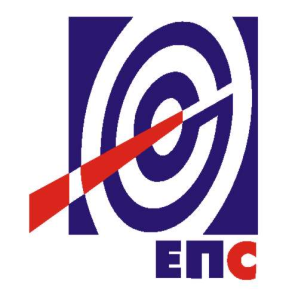 ПРВА ИЗМЕНА КОНКУРСНЕ ДОКУМЕНТАЦИЈЕза подношење понуда у отвореном поступкуза јавну набавку добарабр. ЈН/6000/0010/2018ГОРИВА И МАЗИВА(заведено у ЈП ЕПС број 12.01.19705/3-19 од 16.01.2019. године)Београд, јануар 2019. годинеНа основу члана 63. став 5. и члана 54. Закона о јавним набавкама („Сл. гласник РС”, бр. 124/2012, 14/2015 и 68/2015) Комисија је сачинила:ПРВУ ИЗМЕНУКОНКУРСНЕ ДОКУМЕНТАЦИЈЕза јавну набавку добарабр. ЈН/6000/0010/20181.Узимајући у обзир начело једнакости понуђача из Закона о јавним набавкама Наручилац је дефинисао услове за јавну набавку добара бр. ЈН/6000/0010/2018, али имајући у виду специфичност предмета јавне набавке на страни 4. конкурсне документације у поглављу 3. Техничка спецификација, под редним бројем 1. и 2.  БРИШЕ СЕ ,,ИЛИ ОДГОВАРАЈУЋИ“ и сада гласи:2.На страни 35. конкурсне документације у Обрасцу структуре цене под редним бројем 1. и 2. БРИШЕ СЕ ,,ИЛИ ОДГОВАРАЈУЋИ“.У прилогу прве измене конкурсне документације је измењени образац структуре цене.3.на страни 4. конкурсне документације у поглављу 3. Техничка спецификација, под редним бројем 8. БРИШЕ СЕ ,,БЕЗОЛОВНИ БЕНЗИН 95окт. У МЕТАЛНИМ КАНИСТЕРИМА“.4.На страни 36. конкурсне документације у Обрасцу структуре цене под редним бројем 8. БРИШЕ СЕ ,,БЕЗОЛОВНИ БЕНЗИН 95окт. У МЕТАЛНИМ КАНИСТЕРИМА“.У прилогу прве измене конкурсне документације је измењени образац структуре цене.Измена конкурсне документације се објављује на Порталу УЈН и Интернет страници Наручиоца.Понуда за предметну јавну набавку мора бити сачињена у складу са изменама конкурсне документације за јавну набавку бр. ЈН/6000/0010/2018.Комисија именована Решењем бр. 12.01.-   164495/3-18 од 14.05.2018. год. Прилог:Измењени Обрасци структуре ценеДоставити:- Комисији- АрхивиИзмењен образац 2ОБРАЗАЦ СТРУКТУРЕ ЦЕНЕ ЗА ЈН/6000/0010/2018Напомена:-Уколико група понуђача подноси заједничку понуду овај образац потписује и оверава Носилац посла.- Уколико понуђач подноси понуду са подизвођачем овај образац потписује и оверава печатом понуђач.Упутство за попуњавање Обрасца структуре ценеПонуђач треба да попуни образац структуре цене на следећи начин:- у колону 3. уписати марку/тип и произвођача понуђеног добра;- у колону 6. уписати колико износи јединична цена без ПДВ-а;- у колону 7. уписати колико износи јединична цена са ПДВ-ом;- у колону 8. уписати колико износи укупна цена без ПДВ-а и то тако што ће помножити јединичну цену без ПДВ-а (наведену у колони 6.) са укупном количином (која је наведена у колони 5.); - у колону 9. уписати колико износи јединачна цена са ПДВ-ом и то тако што ће помножити јединичну цену са ПДВ-ом (наведену у колони 7.) са укупном количином (која је наведена у колони 5.).1.Турбинско уље MOBIL DTE MEDIUMТурбинско уље MOBIL DTE MEDIUM је већ уграђено у опреми хидроелектрана и није га могуће мешати са другим врстама уља. ISO вискозитет=46. Густина на 15°C=0,86 kg/l. Температура паљења=221°C. Температура мржњења=-15°C.2.Турбинско уље MOBIL DTE HEAVY MEDIUMТурбинско уље MOBIL DTE HEAVY MEDIUM је већ уграђено у опреми хидроелектрана и није га могуће мешати са другим врстама уља. ISO вискозитет=68. Густина на 15°C=0,87 kg/l. Температура паљења=223°C. Температура мржњења=-15°C.Р. бр.Р. бр.НазивНазивНазивМарка/тип и произвођач понуђеног добраЈед. мереЈед. мереУкупна количинаЈед. цена без ПДВ-а(динара/ЕУР)Јед. цена са ПДВ-ом(динара/ЕУР)Укупна цена без ПДВ-а(динара/ЕУР)Укупна цена без ПДВ-а(динара/ЕУР)Укупна цена са  ПДВ-ом(динара/ЕУР)Укупна цена са  ПДВ-ом(динара/ЕУР)112223445678=5*68=5*69=5*79=5*711Турбинско уље MOBIL DTE MEDIUMТурбинско уље MOBIL DTE MEDIUM је већ уграђено у опреми хидроелектрана и није га могуће мешати са другим врстама уља. ISO вискозитет=46. Густина на 15°C=0,86 kg/l. Температура паљења=221°C. Температура мржњења=-15°C.Турбинско уље MOBIL DTE MEDIUMТурбинско уље MOBIL DTE MEDIUM је већ уграђено у опреми хидроелектрана и није га могуће мешати са другим врстама уља. ISO вискозитет=46. Густина на 15°C=0,86 kg/l. Температура паљења=221°C. Температура мржњења=-15°C.Турбинско уље MOBIL DTE MEDIUMТурбинско уље MOBIL DTE MEDIUM је већ уграђено у опреми хидроелектрана и није га могуће мешати са другим врстама уља. ISO вискозитет=46. Густина на 15°C=0,86 kg/l. Температура паљења=221°C. Температура мржњења=-15°C.ll240022Турбинско уље MOBIL DTE HEAVY MEDIUMТурбинско уље MOBIL DTE HEAVY MEDIUM је већ уграђено у опреми хидроелектрана и није га могуће мешати са другим врстама уља. ISO вискозитет=68. Густина на 15°C=0,87 kg/l. Температура паљења=223°C. Температура мржњења=-15°C.Турбинско уље MOBIL DTE HEAVY MEDIUMТурбинско уље MOBIL DTE HEAVY MEDIUM је већ уграђено у опреми хидроелектрана и није га могуће мешати са другим врстама уља. ISO вискозитет=68. Густина на 15°C=0,87 kg/l. Температура паљења=223°C. Температура мржњења=-15°C.Турбинско уље MOBIL DTE HEAVY MEDIUMТурбинско уље MOBIL DTE HEAVY MEDIUM је већ уграђено у опреми хидроелектрана и није га могуће мешати са другим врстама уља. ISO вискозитет=68. Густина на 15°C=0,87 kg/l. Температура паљења=223°C. Температура мржњења=-15°C.ll160033Товатна маст реномираних произвођача.NLGI 3 (радна пенетрација 220-250mm/10 при 25˚C) или NLGI 4 (радна пенетрација 175-205mm/10 при 25˚C)Товатна маст реномираних произвођача.NLGI 3 (радна пенетрација 220-250mm/10 при 25˚C) или NLGI 4 (радна пенетрација 175-205mm/10 при 25˚C)Товатна маст реномираних произвођача.NLGI 3 (радна пенетрација 220-250mm/10 при 25˚C) или NLGI 4 (радна пенетрација 175-205mm/10 при 25˚C)kgkg175044Трафо уљеТрафо уљеТрафо уљеll20055Уље за мешавину	Уље за мешавину	Уље за мешавину	ll6066Уље за ланац за моторну тестеруУље за ланац за моторну тестеруУље за ланац за моторну тестеруll8077Нитро разређивачНитро разређивачНитро разређивачll10588Средство за одмашћивање електроделова и генератора. - Средство за одмашћивање генератора, електромотора инсталација разводних табли на бази растварача да испарава без остатка. - Да ефикасно чисти широк спектар уља масноћа и других депозита. - Да је безбедно и поуздано коришћење на електромоторима, генераторима намотајима, разводним таблама и прецизним електронским компонентима. - Да поседује велику диелектричну чврстоћу (најмање 50000V). - Да је безбедно за коришћење на пластици, гуми, еластомерима и обојеним поврсинама. - Да му је тачка паљења >620C. - Да му је самозапаљивост >2000C. - Да има релативну густину 0,76.Средство за одмашћивање електроделова и генератора. - Средство за одмашћивање генератора, електромотора инсталација разводних табли на бази растварача да испарава без остатка. - Да ефикасно чисти широк спектар уља масноћа и других депозита. - Да је безбедно и поуздано коришћење на електромоторима, генераторима намотајима, разводним таблама и прецизним електронским компонентима. - Да поседује велику диелектричну чврстоћу (најмање 50000V). - Да је безбедно за коришћење на пластици, гуми, еластомерима и обојеним поврсинама. - Да му је тачка паљења >620C. - Да му је самозапаљивост >2000C. - Да има релативну густину 0,76.Средство за одмашћивање електроделова и генератора. - Средство за одмашћивање генератора, електромотора инсталација разводних табли на бази растварача да испарава без остатка. - Да ефикасно чисти широк спектар уља масноћа и других депозита. - Да је безбедно и поуздано коришћење на електромоторима, генераторима намотајима, разводним таблама и прецизним електронским компонентима. - Да поседује велику диелектричну чврстоћу (најмање 50000V). - Да је безбедно за коришћење на пластици, гуми, еластомерима и обојеним поврсинама. - Да му је тачка паљења >620C. - Да му је самозапаљивост >2000C. - Да има релативну густину 0,76.ll60Укупна понуђена цена(збир колоне 8) (динара/ЕУР)Укупна понуђена цена(збир колоне 8) (динара/ЕУР)Укупна понуђена цена(збир колоне 8) (динара/ЕУР)Укупан износ ПДВ-а (динара/ЕУР)Укупан износ ПДВ-а (динара/ЕУР)Укупан износ ПДВ-а (динара/ЕУР)Укупна понуђена цена са ПДВ(збир колоне 9) (динара/ЕУР)Укупна понуђена цена са ПДВ(збир колоне 9) (динара/ЕУР)Укупна понуђена цена са ПДВ(збир колоне 9) (динара/ЕУР)ДатумДатумДатумДатумДатумДатумПонуђачПонуђачМ.П.М.П.М.П.М.П.М.П.